18.04.2014  № 1376Об организации движения транспорта 1, 9 мая 2014 года В соответствии с Федеральным законом от 06.10.2003 №131-ФЗ «Об общих принципах организации местного самоуправления в Российской Федерации», в целях обеспечения безопасности дорожного движения и организации транспортного обслуживания населения во время проведения мероприятий, посвященных Празднику Весны и Труда 01.05.2014 и Дню Победы в Великой Отечественной войне 1941-1945 годов 09.05.2014ПОСТАНОВЛЯЮ:1. Рекомендовать Управлению МВД России по городу Чебоксары (Павлов С.Г):1.1.	С 09 час. 00 мин. до 12 час. 00 мин. 01.05.2014 на период проведения праздничных мероприятий ограничить движение транспортных средств, за исключением троллейбусов, двигающихся по встречной полосе движения праздничной колонны, по проспекту Ленина (от сквера Чапаева до ул. Карла Маркса), улицам Карла Маркса, Композиторов Воробьевых, Ленинградская, Красной площади. Движение транспортных средств организовать в объезд по существующей улично-дорожной сети по улицам Энгельса и Ярославская. Для автобусов городских маршрутов на этот период определить остановки по улицам Энгельса и Ярославская: «ОАО «Стройтрест № 1», «Гимназия №2», «Медсанчасть МВД», «Фирма «Питание».1.2. С 07 час. 00 мин. до 12 час. 00 мин. 01.05.2014 ограничить стоянку транспортных средств по проспекту Ленина (от сквера Чапаева до ул. Карла Маркса), по улицам Карла Маркса, Ленинградская (от пересечения с Красной площадью до пересечения с улицей Композиторов Воробьевых),   на Красной площади.1.3. С 07 час. 00 мин. до 14 час. 00 мин. 09.05.2014 ограничить стоянку транспортных средств по улице Ленинградская (от пересечения с Красной площадью до пересечения с улицей Композиторов Воробьевых),   на Красной площади, площади Речников, по улице Зои Яковлевой в районе площади мемориального комплекса «Победа».1.4. С 12 час. 00 мин. до 14 час. 00 мин. 28.04.2014;  с 10 час. 00 мин. до 14 час. 00 мин. 30.04.2014; с 14 час. 00 мин. до 18 час. 00 мин. 06.05.2014, 07.05.2014 (08.05.2014-резервный день) для проведения тренировки колонны парадного расчета ограничить движение транспортных средств на половине проезжей части дороги в направлении движения колонны по улице Богдана Хмельницкого (от дома №3 по улице Богдана Хмельницкого до пересечения с 30-ой автодорогой), 30-ой автодороге (от пересечения с улицей Богдана Хмельницкого до пресечения с Президентским бульваром), Президентскому бульвару (от пересечения с 30-ой автодорогой до Красной площади), Красной площади, улице Калинина (от пересечения с улицей Ярославская до пересечения с Казанской набережной), Казанской набережной (от  пересечения с улицей Калинина до площади Речников), площади Речников. Движение троллейбусов разрешить по мере возможности.1.5. С 10 час. 00 мин. до 14 час. 00 мин. 09.05.2014 ограничить движение транспортных средств на половине проезжей части дороги в направлении движении колонны парадного расчета по улице Богдана Хмельницкого (от дома №3 по улице Богдана Хмельницкого до пересечения с 30-ой автодорогой), 30-ой автодороге (от пересечения с улицей Богдана Хмельницкого до пресечения с Президентским бульваром), Президентскому бульвару (от пересечения с 30-ой автодорогой до Красной площади), Красной площади, улице Калинина (от пересечения с улицей Ярославская до пересечения с Казанской набережной), Казанской набережной (от  пересечения с улицей Калинина до площади Речников), площади Речников.1.6. С 21 час. 00 мин. до 23 час. 00 мин. 09.05.2014 ограничить движение транспортных средств, кроме пассажирского (включая легковой автотранспорт, имеющий разрешение на перевозку пассажиров и багажа легковым такси, выданное Министерством транспорта и дорожного хозяйства Чувашской Республики) и специального, по улицам Карла Маркса, Константина Иванова, Ленинградская, Композиторов Воробьевых, Калинина (от пересечения с ул. Гагарина до пересечения с ул. Ярославская), Ярославская (от пересечения с ул. Ильи Тукташа до пересечения с ул. Калинина), проспекту Ленина (от пересечения с ул. Гагарина до ул. Карла Маркса), Президентскому бульвару (от пересечения с 30-ой автодорогой до пересечения с Красной площадью), Красной площади и Московскому проспекту (от Московского моста до пересечения с улицей Афанасьева).1.7. 01.05.2014, 09.05.2014 разрешить стоянку автотранспорта с прибывающими приглашенными гостями на площади перед зданием театра оперы и балета по Московскому проспекту дом № 1, на площади улицы Нижегородская в районе монумента «Матери - Покровительнице», на площади Речников в районе Речного порта. 1.8. 09.05.2014 после 22 час. 00 мин. оказать содействие в обеспечении организации движения пассажирского транспорта и посадки пассажиров на остановках общественного транспорта «Красная площадь», «Дом мод», «Национальный конгресс», «Проектный институт», «Площадь Республики».1.9. Обеспечить общественный порядок в местах массового пребывания людей.2. Муниципальному унитарному предприятию «Чебоксарское троллейбусное управление» (Каныгин А.В.):2.1. 01.05.2014, 09.05.2014 организовать  работу на линии не менее 90 троллейбусов. 2.2. Продлить 01.05.2014, 09.05.2014 время работы троллейбусов маршрутов №№ 1, 15, 18 с отправлением  с остановки «Красная площадь» в 23 часов 55 минут; маршрутов №№ 3, 4, 12 с отправлением с остановки «Дом мод» в 23 часов 55 минут; маршрутов №№ 11, 19 с отправлением с остановки «Центральный рынок» в 23 часов 55 минут.2.3. Назначить ответственных лиц из числа руководителей отделов и служб для обеспечения безопасности перевозок пассажиров в праздничные дни.2.4. Обеспечить сохранность контактной сети троллейбусной линии во время прохождения колонны парадного расчета  с 12 час. 00 мин. до 14 час. 00 мин. 28.04.2014;  с 10 час. 00 мин. до 14 час. 00 мин. 30.04.2014; с 14 час. 00 мин. до 18 час. 00 мин. 06.05.2014, 07.05.2014 (08.05.2014-резервный день); с 10 час. 00 мин. до 14 час. 00 мин. 09.05.2014 на участке маршрута прохождения колонны парадного расчета по Президентскому бульвару (от пересечения с 30-ой автодорогой до Красной площади), Красной площади.  3. Рекомендовать государственному унитарному предприятию Чувашской Республики «Чувашавтотранс»:3.1. Организовать 01.05.2014, 09.05.2014 работу на маршрутах города Чебоксары не менее 33 автобусов с продлением времени их работы до 24 часов 00 минут. 3.2. Сосредоточить к 22 час. 00 мин. 09.05.2014 не менее 35 автобусов на площади Республики (маршруты № 3 - 2 автобуса, № 8 - 4 автобуса, № 7 - 3 автобуса, № 10 - 2 автобуса, № 15-э - 7 автобусов, № 16 - 2 автобуса, №22 – 5 автобусов, № 23 - 6 автобусов - в направлении  Новоюжного, Северо-западного и Юго-западного районов, Ягодного переулка, поселков Южный, Альгешево и Новые Лапсары с посадкой на остановке «площадь Республики»; маршруты № 101- 2 автобуса, № 101с - 2 автобуса, с посадкой на остановке «Национальный конгресс» в направлении города Новочебоксарска).3.3. Назначить ответственных лиц из числа руководителей отделов и служб для обеспечения безопасности перевозок пассажиров в праздничные дни.4. Рекомендовать предприятиям, организациям и индивидуальным предпринимателям, осуществляющим на основании договоров с администрацией города Чебоксары перевозку пассажиров по маршрутам регулярных перевозок:4.1. Организовать 01.05.2014, 09.05.2014 работу автобусов на маршрутах регулярных перевозок пассажиров автомобильным транспортом в городе Чебоксары с продлением времени их работы до 24 часов 00 минут. 4.2. Назначить ответственных лиц для обеспечения безопасности перевозок пассажиров в праздничные дни.5. Муниципальному бюджетному учреждению «Управление ЖКХ и благоустройства» (Павлов А.Л.) обеспечить пропуск по городу Чебоксары грузовых автомобилей из состава колонны парадного расчета. 6. Управлению по связям со СМИ и молодежной политики администрации города (Жуков А.Е.) проинформировать жителей города Чебоксары о принятом решении через средства массовой информации.7. Контроль за исполнением настоящего постановления возложить на  заместителя главы администрации города Чебоксары по вопросам ЖКХ Александрова Г.Г.И.о. главы администрации города Чебоксары	А.Ю. МаклыгинЧăваш РеспубликиШупашкар хулаАдминистрацийěЙЫШĂНУ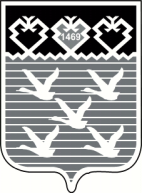 Чувашская РеспубликаАдминистрациягорода ЧебоксарыПОСТАНОВЛЕНИЕ